Karta pracy 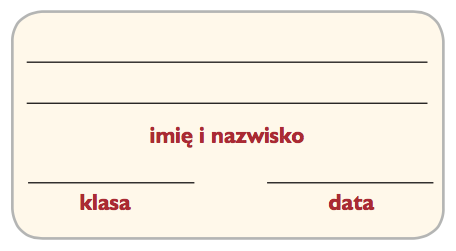 Elementy rysunku technicznegoUstal i zapisz wymiary gumki do ścierania oraz paczki chusteczek higienicznych. Następnie oblicz długość, szerokość i wysokość tych przedmiotów w podziałkach 2:1 oraz 1:2.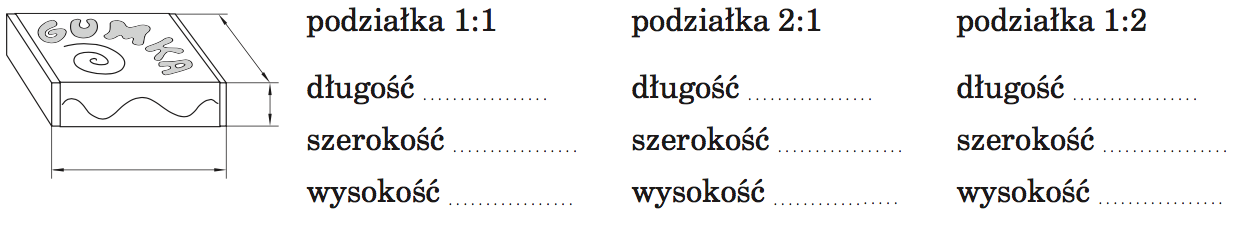 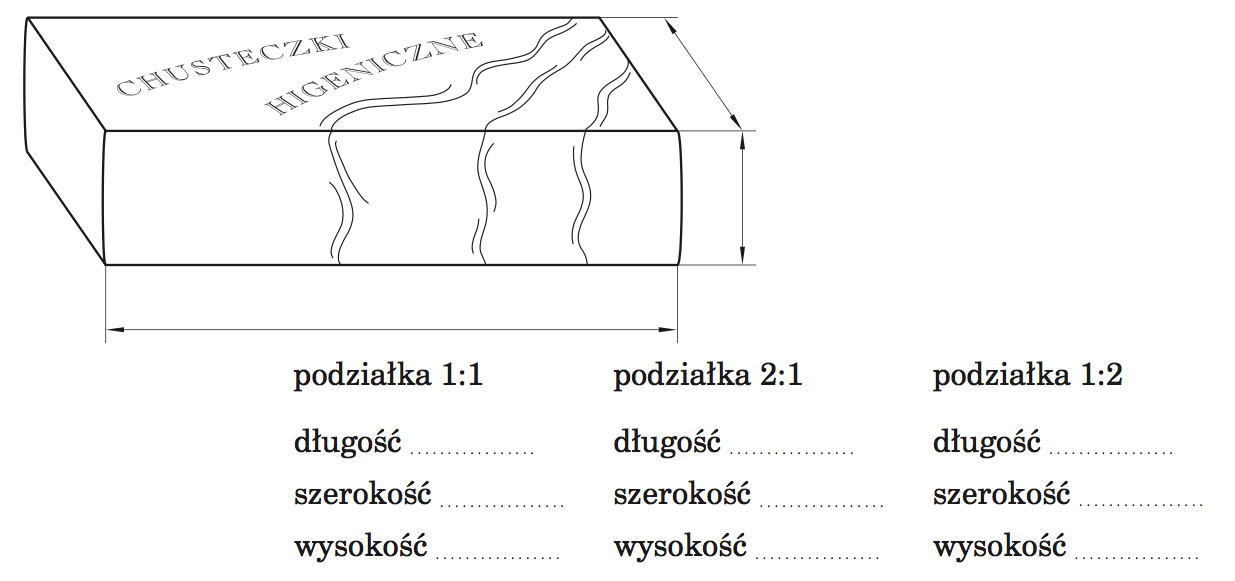 Narysuj figurę i bryłę w podanych podziałkach.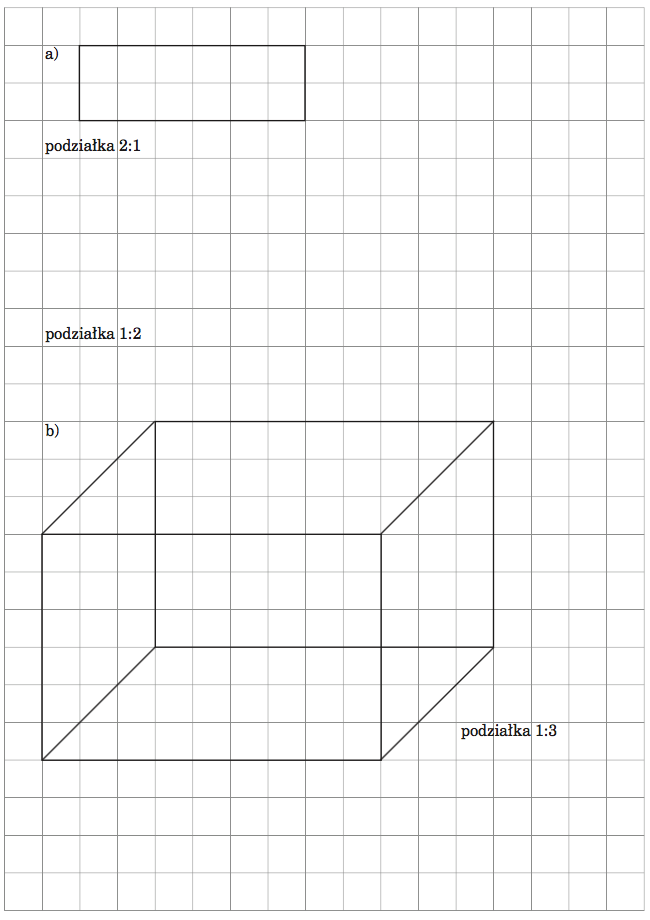 